 SITES INTERNET COMMUNES ET GRAND ANNECYBULLETINS MUNICIPAUXRéférence texte : INFO PLUI-H-D - n°1 - 17 juillet 2018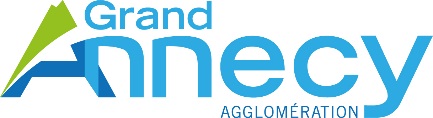 Elaboration du plan local d’urbanisme intercommunal du Grand AnnecyLe 28 juin 2018, le Conseil communautaire du Grand Annecy a délibéré à l’unanimité pour prescrire l’élaboration du plan local d’urbanisme intercommunal valant programme local de l’habitat et plan de déplacements urbains (PLUI-H-D) et définir les modalités de concertation.Cette délibération est consultable sur www.grandannecy.fr à la rubrique « Nos délibérations »Un dossier et un registre de concertation sont mis à disposition du public dans chaque commune (cf. liste ci-dessous) du Grand Annecy ainsi qu’au siège du Grand Annecy (à la direction de l’aménagement), aux jours et horaires d’ouverture habituels). Vous pouvez y déposer des observations ou le faire de manière dématérialisée à l’adresse suivante : amenagement@grandannecy.fr en précisant en objet « PLUI H D Grand Annecy ».* Mairies : Alby-sur-Chéran, Allèves, Annecy, Argonay, Bluffy, Chainaz-les-Frasses, Chapeiry, Charvonnex, Chavanod, Cusy, Duingt, Entrevernes, Epagny-Metz-Tessy, Filliere (Thorens-Glières), Groisy, Gruffy, Héry-sur-Alby, La Chapelle-Saint-Maurice, Leschaux, Menthon-Saint-Bernard, Montagny-les-Lanches, Mûres, Naves-Parmelan, Poisy, Quintal, Saint-Eustache, Saint-Félix, Saint-Jorioz, Saint-Sylvestre, Sevrier, Talloires-Montmin, Veyrier-du-Lac, Villaz, Viuz-la-Chiesaz* Mairies déléguées : Annecy-le-Vieux, Aviernoz, Cran-Gevrier, Evires, Les Ollières, Meythet, Pringy, Saint-Martin-Bellevue, Seynod